Parts of an EarthquakeFill in the blanks using the following terms: Fault, Focus, Epicenter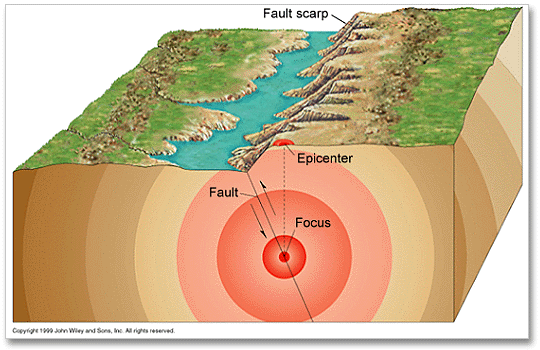 Fill in the blanks using the following terms: Fault, Focus, Epicenter, Seismic Wave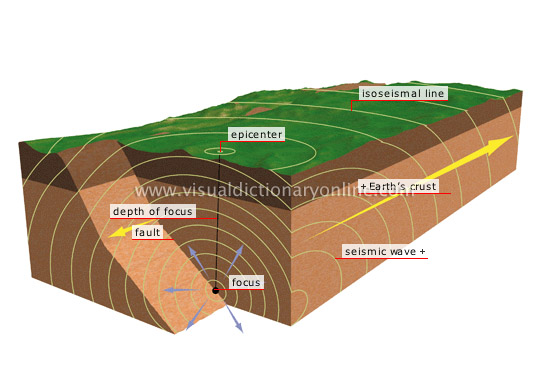 Fill in the boxes using your textbook (pg 498) or the diagrams on the previous page.Terms: Body Waves, Surface Waves, P Waves, S Waves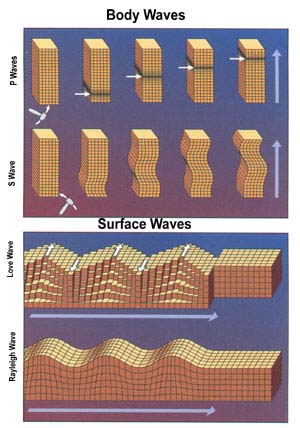 What is the difference between the motion of body waves and the motion of surface waves?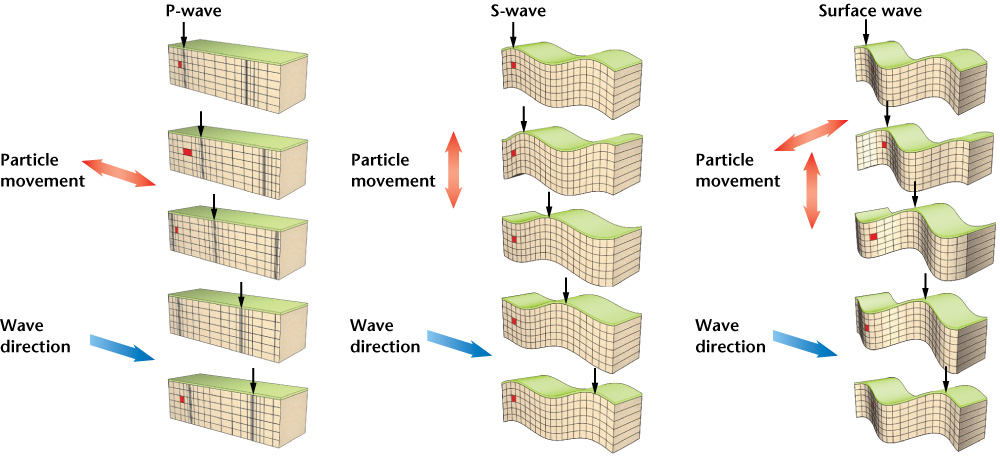 